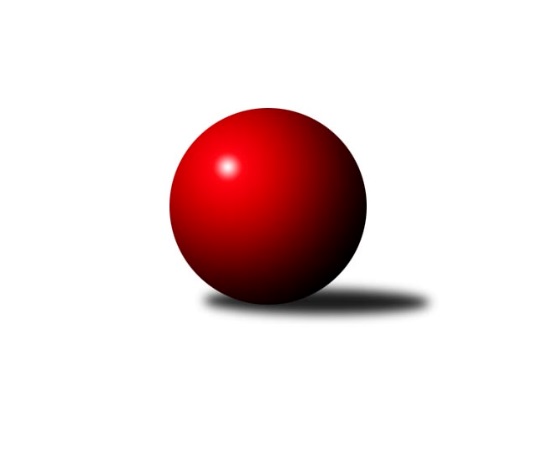 Č.7Ročník 2017/2018	29.5.2024 Mistrovství Prahy 2 2017/2018Statistika 7. kolaTabulka družstev:		družstvo	záp	výh	rem	proh	skore	sety	průměr	body	plné	dorážka	chyby	1.	TJ Sokol Rudná C	7	7	0	0	38.5 : 17.5 	(47.5 : 36.5)	2427	14	1706	721	48	2.	TJ Radlice	7	5	0	2	35.0 : 21.0 	(54.0 : 30.0)	2380	10	1673	708	43.3	3.	SK Uhelné sklady Praha C	7	5	0	2	34.0 : 22.0 	(46.0 : 38.0)	2382	10	1679	703	50.4	4.	KK Slavia Praha D	7	4	1	2	36.0 : 20.0 	(43.5 : 40.5)	2356	9	1682	674	53.3	5.	Sokol Kobylisy B	6	4	0	2	29.0 : 19.0 	(38.5 : 33.5)	2249	8	1613	635	64.2	6.	Slavoj Velké Popovice A	6	4	0	2	28.0 : 20.0 	(35.0 : 37.0)	2392	8	1692	700	48.8	7.	KK Slavoj Praha D	6	3	1	2	25.0 : 23.0 	(37.5 : 34.5)	2396	7	1683	714	52.5	8.	Sokol Kobylisy C	5	2	0	3	17.0 : 23.0 	(29.0 : 31.0)	2286	4	1612	673	50.2	9.	KK Dopravní podniky Praha A	6	2	0	4	19.0 : 29.0 	(35.5 : 36.5)	2254	4	1578	677	45.7	10.	KK Slavia Praha B	7	2	0	5	23.0 : 33.0 	(36.5 : 47.5)	2264	4	1591	674	44.9	11.	SK Meteor Praha D	7	2	0	5	21.5 : 34.5 	(40.5 : 43.5)	2323	4	1672	651	49.4	12.	TJ Sokol Praha-Vršovice B	7	2	0	5	17.0 : 39.0 	(32.5 : 51.5)	2205	4	1584	621	65.4	13.	KK Slavia Praha C	5	1	0	4	16.0 : 24.0 	(27.5 : 32.5)	2310	2	1610	700	51.8	14.	PSK Union Praha C	7	1	0	6	21.0 : 35.0 	(36.5 : 47.5)	2214	2	1576	638	52.1Tabulka doma:		družstvo	záp	výh	rem	proh	skore	sety	průměr	body	maximum	minimum	1.	TJ Radlice	4	4	0	0	26.0 : 6.0 	(37.0 : 11.0)	2404	8	2507	2351	2.	TJ Sokol Rudná C	4	4	0	0	24.0 : 8.0 	(29.5 : 18.5)	2407	8	2460	2360	3.	Sokol Kobylisy B	3	3	0	0	20.0 : 4.0 	(25.0 : 11.0)	2293	6	2346	2225	4.	SK Uhelné sklady Praha C	3	3	0	0	18.0 : 6.0 	(21.0 : 15.0)	2369	6	2441	2301	5.	KK Slavia Praha D	3	2	1	0	18.0 : 6.0 	(19.0 : 17.0)	2405	5	2469	2341	6.	TJ Sokol Praha-Vršovice B	3	2	0	1	15.0 : 9.0 	(19.5 : 16.5)	2280	4	2321	2215	7.	Slavoj Velké Popovice A	3	2	0	1	14.0 : 10.0 	(18.0 : 18.0)	2387	4	2399	2364	8.	KK Slavoj Praha D	3	2	0	1	12.0 : 12.0 	(19.0 : 17.0)	2471	4	2529	2371	9.	Sokol Kobylisy C	2	1	0	1	9.0 : 7.0 	(13.0 : 11.0)	2307	2	2355	2259	10.	KK Slavia Praha C	3	1	0	2	11.0 : 13.0 	(18.5 : 17.5)	2333	2	2383	2279	11.	SK Meteor Praha D	3	1	0	2	10.5 : 13.5 	(19.5 : 16.5)	2517	2	2534	2484	12.	KK Dopravní podniky Praha A	3	1	0	2	9.0 : 15.0 	(18.0 : 18.0)	2301	2	2326	2259	13.	PSK Union Praha C	4	1	0	3	15.0 : 17.0 	(26.5 : 21.5)	2280	2	2355	2186	14.	KK Slavia Praha B	4	1	0	3	14.0 : 18.0 	(23.5 : 24.5)	2401	2	2477	2355Tabulka venku:		družstvo	záp	výh	rem	proh	skore	sety	průměr	body	maximum	minimum	1.	TJ Sokol Rudná C	3	3	0	0	14.5 : 9.5 	(18.0 : 18.0)	2433	6	2532	2290	2.	Slavoj Velké Popovice A	3	2	0	1	14.0 : 10.0 	(17.0 : 19.0)	2393	4	2494	2269	3.	KK Slavia Praha D	4	2	0	2	18.0 : 14.0 	(24.5 : 23.5)	2355	4	2483	2262	4.	SK Uhelné sklady Praha C	4	2	0	2	16.0 : 16.0 	(25.0 : 23.0)	2387	4	2468	2287	5.	KK Slavoj Praha D	3	1	1	1	13.0 : 11.0 	(18.5 : 17.5)	2371	3	2458	2279	6.	KK Dopravní podniky Praha A	3	1	0	2	10.0 : 14.0 	(17.5 : 18.5)	2239	2	2388	1962	7.	TJ Radlice	3	1	0	2	9.0 : 15.0 	(17.0 : 19.0)	2372	2	2401	2337	8.	Sokol Kobylisy B	3	1	0	2	9.0 : 15.0 	(13.5 : 22.5)	2234	2	2323	2180	9.	KK Slavia Praha B	3	1	0	2	9.0 : 15.0 	(13.0 : 23.0)	2219	2	2261	2169	10.	Sokol Kobylisy C	3	1	0	2	8.0 : 16.0 	(16.0 : 20.0)	2278	2	2325	2219	11.	SK Meteor Praha D	4	1	0	3	11.0 : 21.0 	(21.0 : 27.0)	2274	2	2383	2136	12.	KK Slavia Praha C	2	0	0	2	5.0 : 11.0 	(9.0 : 15.0)	2298	0	2341	2255	13.	PSK Union Praha C	3	0	0	3	6.0 : 18.0 	(10.0 : 26.0)	2192	0	2324	2106	14.	TJ Sokol Praha-Vršovice B	4	0	0	4	2.0 : 30.0 	(13.0 : 35.0)	2187	0	2252	2102Tabulka podzimní části:		družstvo	záp	výh	rem	proh	skore	sety	průměr	body	doma	venku	1.	TJ Sokol Rudná C	7	7	0	0	38.5 : 17.5 	(47.5 : 36.5)	2427	14 	4 	0 	0 	3 	0 	0	2.	TJ Radlice	7	5	0	2	35.0 : 21.0 	(54.0 : 30.0)	2380	10 	4 	0 	0 	1 	0 	2	3.	SK Uhelné sklady Praha C	7	5	0	2	34.0 : 22.0 	(46.0 : 38.0)	2382	10 	3 	0 	0 	2 	0 	2	4.	KK Slavia Praha D	7	4	1	2	36.0 : 20.0 	(43.5 : 40.5)	2356	9 	2 	1 	0 	2 	0 	2	5.	Sokol Kobylisy B	6	4	0	2	29.0 : 19.0 	(38.5 : 33.5)	2249	8 	3 	0 	0 	1 	0 	2	6.	Slavoj Velké Popovice A	6	4	0	2	28.0 : 20.0 	(35.0 : 37.0)	2392	8 	2 	0 	1 	2 	0 	1	7.	KK Slavoj Praha D	6	3	1	2	25.0 : 23.0 	(37.5 : 34.5)	2396	7 	2 	0 	1 	1 	1 	1	8.	Sokol Kobylisy C	5	2	0	3	17.0 : 23.0 	(29.0 : 31.0)	2286	4 	1 	0 	1 	1 	0 	2	9.	KK Dopravní podniky Praha A	6	2	0	4	19.0 : 29.0 	(35.5 : 36.5)	2254	4 	1 	0 	2 	1 	0 	2	10.	KK Slavia Praha B	7	2	0	5	23.0 : 33.0 	(36.5 : 47.5)	2264	4 	1 	0 	3 	1 	0 	2	11.	SK Meteor Praha D	7	2	0	5	21.5 : 34.5 	(40.5 : 43.5)	2323	4 	1 	0 	2 	1 	0 	3	12.	TJ Sokol Praha-Vršovice B	7	2	0	5	17.0 : 39.0 	(32.5 : 51.5)	2205	4 	2 	0 	1 	0 	0 	4	13.	KK Slavia Praha C	5	1	0	4	16.0 : 24.0 	(27.5 : 32.5)	2310	2 	1 	0 	2 	0 	0 	2	14.	PSK Union Praha C	7	1	0	6	21.0 : 35.0 	(36.5 : 47.5)	2214	2 	1 	0 	3 	0 	0 	3Tabulka jarní části:		družstvo	záp	výh	rem	proh	skore	sety	průměr	body	doma	venku	1.	Sokol Kobylisy C	0	0	0	0	0.0 : 0.0 	(0.0 : 0.0)	0	0 	0 	0 	0 	0 	0 	0 	2.	SK Uhelné sklady Praha C	0	0	0	0	0.0 : 0.0 	(0.0 : 0.0)	0	0 	0 	0 	0 	0 	0 	0 	3.	KK Slavoj Praha D	0	0	0	0	0.0 : 0.0 	(0.0 : 0.0)	0	0 	0 	0 	0 	0 	0 	0 	4.	SK Meteor Praha D	0	0	0	0	0.0 : 0.0 	(0.0 : 0.0)	0	0 	0 	0 	0 	0 	0 	0 	5.	KK Slavia Praha C	0	0	0	0	0.0 : 0.0 	(0.0 : 0.0)	0	0 	0 	0 	0 	0 	0 	0 	6.	TJ Sokol Praha-Vršovice B	0	0	0	0	0.0 : 0.0 	(0.0 : 0.0)	0	0 	0 	0 	0 	0 	0 	0 	7.	KK Slavia Praha D	0	0	0	0	0.0 : 0.0 	(0.0 : 0.0)	0	0 	0 	0 	0 	0 	0 	0 	8.	KK Dopravní podniky Praha A	0	0	0	0	0.0 : 0.0 	(0.0 : 0.0)	0	0 	0 	0 	0 	0 	0 	0 	9.	Sokol Kobylisy B	0	0	0	0	0.0 : 0.0 	(0.0 : 0.0)	0	0 	0 	0 	0 	0 	0 	0 	10.	KK Slavia Praha B	0	0	0	0	0.0 : 0.0 	(0.0 : 0.0)	0	0 	0 	0 	0 	0 	0 	0 	11.	Slavoj Velké Popovice A	0	0	0	0	0.0 : 0.0 	(0.0 : 0.0)	0	0 	0 	0 	0 	0 	0 	0 	12.	PSK Union Praha C	0	0	0	0	0.0 : 0.0 	(0.0 : 0.0)	0	0 	0 	0 	0 	0 	0 	0 	13.	TJ Sokol Rudná C	0	0	0	0	0.0 : 0.0 	(0.0 : 0.0)	0	0 	0 	0 	0 	0 	0 	0 	14.	TJ Radlice	0	0	0	0	0.0 : 0.0 	(0.0 : 0.0)	0	0 	0 	0 	0 	0 	0 	0 Zisk bodů pro družstvo:		jméno hráče	družstvo	body	zápasy	v %	dílčí body	sety	v %	1.	Ludmila Erbanová 	TJ Sokol Rudná C 	7	/	7	(100%)	13	/	14	(93%)	2.	Pavel Forman 	KK Slavia Praha B 	6	/	6	(100%)	10	/	12	(83%)	3.	Filip Knap 	KK Slavia Praha D 	6	/	6	(100%)	9.5	/	12	(79%)	4.	Jaruška Havrdová 	Slavoj Velké Popovice A 	6	/	6	(100%)	8	/	12	(67%)	5.	Leoš Kofroň 	TJ Radlice 	6	/	7	(86%)	10	/	14	(71%)	6.	Václav Bouchal 	PSK Union Praha C 	6	/	7	(86%)	9	/	14	(64%)	7.	Miloš ml. Beneš ml.	TJ Radlice 	5	/	5	(100%)	10	/	10	(100%)	8.	Jan Václavík 	KK Slavia Praha D 	5	/	5	(100%)	8	/	10	(80%)	9.	Kateřina Holanová 	KK Slavoj Praha D 	5	/	6	(83%)	11	/	12	(92%)	10.	Zdeněk Fůra 	Sokol Kobylisy B 	5	/	6	(83%)	9.5	/	12	(79%)	11.	Vojtěch Vojtíšek 	Sokol Kobylisy B 	5	/	6	(83%)	7.5	/	12	(63%)	12.	Jiří Bendl 	SK Uhelné sklady Praha C 	5	/	7	(71%)	8	/	14	(57%)	13.	Jarmila Zimáková 	TJ Sokol Rudná C 	5	/	7	(71%)	7.5	/	14	(54%)	14.	Miluše Kohoutová 	TJ Sokol Rudná C 	4.5	/	7	(64%)	10	/	14	(71%)	15.	Irena Mikešová 	TJ Sokol Rudná C 	4	/	5	(80%)	7	/	10	(70%)	16.	Marian Kovač 	Sokol Kobylisy B 	4	/	5	(80%)	7	/	10	(70%)	17.	Milan ml. Mareš ml.	KK Slavia Praha C 	4	/	6	(67%)	9	/	12	(75%)	18.	Jan Kamín 	TJ Radlice 	4	/	6	(67%)	9	/	12	(75%)	19.	Miloslav Dušek 	SK Uhelné sklady Praha C 	4	/	6	(67%)	9	/	12	(75%)	20.	Jaroslav Vondrák 	KK Dopravní podniky Praha A 	4	/	6	(67%)	7	/	12	(58%)	21.	Karel Balliš 	Slavoj Velké Popovice A 	4	/	6	(67%)	7	/	12	(58%)	22.	Bedřich Švec 	Slavoj Velké Popovice A 	4	/	6	(67%)	6	/	12	(50%)	23.	Jan Šipl 	KK Slavoj Praha D 	4	/	6	(67%)	6	/	12	(50%)	24.	Jiří Haken 	PSK Union Praha C 	4	/	6	(67%)	6	/	12	(50%)	25.	Olga Brožová 	SK Uhelné sklady Praha C 	4	/	6	(67%)	5.5	/	12	(46%)	26.	Lukáš Lehner 	TJ Radlice 	4	/	7	(57%)	11	/	14	(79%)	27.	Václav Papež 	TJ Sokol Praha-Vršovice B 	4	/	7	(57%)	9	/	14	(64%)	28.	Petr Knap 	KK Slavia Praha D 	4	/	7	(57%)	9	/	14	(64%)	29.	Eva Kozáková 	SK Uhelné sklady Praha C 	4	/	7	(57%)	8.5	/	14	(61%)	30.	Miroslav Šostý 	SK Meteor Praha D 	4	/	7	(57%)	8	/	14	(57%)	31.	Tomáš Rybka 	KK Slavia Praha B 	4	/	7	(57%)	6.5	/	14	(46%)	32.	Tomáš Jiránek 	KK Slavia Praha D 	4	/	7	(57%)	6	/	14	(43%)	33.	Milan st. Mareš st.	KK Slavia Praha C 	3	/	3	(100%)	4	/	6	(67%)	34.	Jiří Mrzílek 	Slavoj Velké Popovice A 	3	/	5	(60%)	6.5	/	10	(65%)	35.	Josef st. Kocan 	KK Slavia Praha C 	3	/	5	(60%)	6.5	/	10	(65%)	36.	Roman Hrdlička 	KK Slavoj Praha D 	3	/	5	(60%)	6	/	10	(60%)	37.	Václav Jícha 	Sokol Kobylisy C 	3	/	5	(60%)	6	/	10	(60%)	38.	Zdeněk Novák 	KK Slavia Praha D 	3	/	5	(60%)	5	/	10	(50%)	39.	Jaroslav Krčma 	Sokol Kobylisy B 	3	/	5	(60%)	5	/	10	(50%)	40.	Jan Nowak 	Sokol Kobylisy C 	3	/	5	(60%)	5	/	10	(50%)	41.	Anna Nowaková 	Sokol Kobylisy C 	3	/	5	(60%)	5	/	10	(50%)	42.	Richard Sekerák 	SK Meteor Praha D 	3	/	6	(50%)	7	/	12	(58%)	43.	Josef Císař 	Sokol Kobylisy B 	3	/	6	(50%)	5.5	/	12	(46%)	44.	Eva Mařánková 	TJ Sokol Rudná C 	3	/	6	(50%)	5	/	12	(42%)	45.	Vladimír Dvořák 	SK Meteor Praha D 	3	/	7	(43%)	7.5	/	14	(54%)	46.	Josef Hladík 	TJ Sokol Praha-Vršovice B 	3	/	7	(43%)	7.5	/	14	(54%)	47.	Radek Lehner 	TJ Radlice 	3	/	7	(43%)	7	/	14	(50%)	48.	Petr Finger 	TJ Sokol Praha-Vršovice B 	3	/	7	(43%)	7	/	14	(50%)	49.	Marek Lehner 	TJ Radlice 	3	/	7	(43%)	5	/	14	(36%)	50.	Karel Bernat 	KK Slavia Praha D 	3	/	7	(43%)	4	/	14	(29%)	51.	Zdeněk Boháč 	SK Meteor Praha D 	2.5	/	7	(36%)	6.5	/	14	(46%)	52.	Petr Stoklasa 	KK Dopravní podniky Praha A 	2	/	2	(100%)	4	/	4	(100%)	53.	Milan Švarc 	KK Dopravní podniky Praha A 	2	/	3	(67%)	4	/	6	(67%)	54.	Vladimír Fořt 	SK Meteor Praha D 	2	/	4	(50%)	5	/	8	(63%)	55.	Lidmila Fořtová 	KK Slavia Praha B 	2	/	4	(50%)	5	/	8	(63%)	56.	Petr Štich 	SK Uhelné sklady Praha C 	2	/	4	(50%)	4	/	8	(50%)	57.	Michal Fořt 	KK Slavia Praha B 	2	/	4	(50%)	3	/	8	(38%)	58.	Karel Erben 	Sokol Kobylisy C 	2	/	5	(40%)	5	/	10	(50%)	59.	Markéta Baťková 	KK Slavoj Praha D 	2	/	5	(40%)	5	/	10	(50%)	60.	Hana Hájková 	KK Slavia Praha C 	2	/	5	(40%)	3.5	/	10	(35%)	61.	Michal Kocan 	KK Slavia Praha C 	2	/	5	(40%)	3.5	/	10	(35%)	62.	Jiří Vilímovský 	TJ Sokol Praha-Vršovice B 	2	/	5	(40%)	2	/	10	(20%)	63.	Pavel Mezek 	PSK Union Praha C 	2	/	6	(33%)	6	/	12	(50%)	64.	Jiří Ludvík 	KK Dopravní podniky Praha A 	2	/	6	(33%)	5.5	/	12	(46%)	65.	Blanka Koubová 	KK Slavoj Praha D 	2	/	6	(33%)	4.5	/	12	(38%)	66.	Josef Vodešil 	Slavoj Velké Popovice A 	2	/	6	(33%)	3	/	12	(25%)	67.	Dana Školová 	SK Uhelné sklady Praha C 	2	/	7	(29%)	6	/	14	(43%)	68.	Květa Pytlíková 	PSK Union Praha C 	2	/	7	(29%)	6	/	14	(43%)	69.	Jakub Pytlík 	PSK Union Praha C 	2	/	7	(29%)	5	/	14	(36%)	70.	Danuše Kuklová 	KK Slavoj Praha D 	1	/	1	(100%)	2	/	2	(100%)	71.	Jiří Štoček 	KK Dopravní podniky Praha A 	1	/	1	(100%)	2	/	2	(100%)	72.	Otakar Jakoubek 	SK Uhelné sklady Praha C 	1	/	1	(100%)	1	/	2	(50%)	73.	Jindřich Málek 	KK Dopravní podniky Praha A 	1	/	1	(100%)	1	/	2	(50%)	74.	Miloslav Fous 	PSK Union Praha C 	1	/	1	(100%)	1	/	2	(50%)	75.	Jiří Sládek 	KK Slavia Praha B 	1	/	2	(50%)	3	/	4	(75%)	76.	Jiřina Mansfeldová 	PSK Union Praha C 	1	/	2	(50%)	2	/	4	(50%)	77.	Stanislava Sábová 	SK Uhelné sklady Praha C 	1	/	2	(50%)	2	/	4	(50%)	78.	Štěpán Kandl 	KK Dopravní podniky Praha A 	1	/	2	(50%)	2	/	4	(50%)	79.	Luboš Maruna 	KK Slavoj Praha D 	1	/	2	(50%)	1	/	4	(25%)	80.	Jiří Peter 	PSK Union Praha C 	1	/	3	(33%)	1.5	/	6	(25%)	81.	Jan Novák 	KK Dopravní podniky Praha A 	1	/	4	(25%)	4	/	8	(50%)	82.	Hana Poláčková 	TJ Sokol Rudná C 	1	/	4	(25%)	3	/	8	(38%)	83.	Nikola Zuzánková 	KK Slavia Praha B 	1	/	4	(25%)	2	/	8	(25%)	84.	Karel Myšák 	KK Slavia Praha D 	1	/	4	(25%)	2	/	8	(25%)	85.	Vladimír Tala 	KK Slavia Praha B 	1	/	4	(25%)	2	/	8	(25%)	86.	Michal Matyska 	Sokol Kobylisy C 	1	/	5	(20%)	4	/	10	(40%)	87.	Zdeněk Šrot 	Sokol Kobylisy C 	1	/	5	(20%)	4	/	10	(40%)	88.	Jiří Chrdle 	SK Meteor Praha D 	1	/	5	(20%)	3.5	/	10	(35%)	89.	Vladimír Jahelka 	KK Slavoj Praha D 	1	/	5	(20%)	2	/	10	(20%)	90.	Anna Novotná 	TJ Sokol Rudná C 	1	/	5	(20%)	2	/	10	(20%)	91.	Petr Soukup 	KK Dopravní podniky Praha A 	1	/	6	(17%)	4	/	12	(33%)	92.	Václav Císař 	Sokol Kobylisy B 	1	/	6	(17%)	4	/	12	(33%)	93.	Jason Holt 	Slavoj Velké Popovice A 	1	/	6	(17%)	3.5	/	12	(29%)	94.	Tomáš Tejnor 	KK Slavia Praha B 	1	/	6	(17%)	3	/	12	(25%)	95.	Bedřich Bernátek 	SK Meteor Praha D 	1	/	6	(17%)	3	/	12	(25%)	96.	Jaroslav Havránek 	TJ Sokol Praha-Vršovice B 	1	/	7	(14%)	5	/	14	(36%)	97.	Jan Kratochvil 	Slavoj Velké Popovice A 	0	/	1	(0%)	1	/	2	(50%)	98.	Jindřich Habada 	KK Dopravní podniky Praha A 	0	/	1	(0%)	1	/	2	(50%)	99.	Jiří Brada 	KK Dopravní podniky Praha A 	0	/	1	(0%)	1	/	2	(50%)	100.	Josef Málek 	KK Dopravní podniky Praha A 	0	/	1	(0%)	0	/	2	(0%)	101.	Miroslav Málek 	KK Dopravní podniky Praha A 	0	/	1	(0%)	0	/	2	(0%)	102.	Jiří Tala 	KK Slavia Praha B 	0	/	1	(0%)	0	/	2	(0%)	103.	Ivo Vávra 	TJ Sokol Praha-Vršovice B 	0	/	1	(0%)	0	/	2	(0%)	104.	Jaromír Deák 	Sokol Kobylisy B 	0	/	1	(0%)	0	/	2	(0%)	105.	Jiří Bílka 	Sokol Kobylisy B 	0	/	1	(0%)	0	/	2	(0%)	106.	Karel Wolf 	TJ Sokol Praha-Vršovice B 	0	/	1	(0%)	0	/	2	(0%)	107.	Vladimír Kněžek 	KK Slavia Praha D 	0	/	1	(0%)	0	/	2	(0%)	108.	Renata Göringerová 	PSK Union Praha C 	0	/	1	(0%)	0	/	2	(0%)	109.	Štěpán Fatka 	TJ Sokol Rudná C 	0	/	1	(0%)	0	/	2	(0%)	110.	Jindra Kafková 	SK Uhelné sklady Praha C 	0	/	1	(0%)	0	/	2	(0%)	111.	Luboš Polák 	TJ Sokol Praha-Vršovice B 	0	/	2	(0%)	1	/	4	(25%)	112.	Jiří st. Kryda st.	KK Slavia Praha C 	0	/	2	(0%)	1	/	4	(25%)	113.	Jitka Vykouková 	PSK Union Praha C 	0	/	2	(0%)	0	/	4	(0%)	114.	Karel Turek 	TJ Radlice 	0	/	3	(0%)	2	/	6	(33%)	115.	Jiří ml. Kryda ml.	KK Slavia Praha C 	0	/	3	(0%)	0	/	6	(0%)	116.	Jiří Janata 	TJ Sokol Praha-Vršovice B 	0	/	5	(0%)	1	/	10	(10%)Průměry na kuželnách:		kuželna	průměr	plné	dorážka	chyby	výkon na hráče	1.	Meteor, 1-2	2509	1758	751	44.0	(418.3)	2.	KK Slavia Praha, 3-4	2449	1706	743	42.5	(408.3)	3.	SK Žižkov Praha, 1-2	2432	1711	720	57.3	(405.3)	4.	Velké Popovice, 1-2	2368	1655	712	47.9	(394.7)	5.	TJ Sokol Rudná, 1-2	2351	1653	698	53.8	(392.0)	6.	KK Slavia Praha, 1-2	2334	1640	694	37.5	(389.0)	7.	SK Žižkov, 1-2	2297	1618	679	48.8	(382.9)	8.	Zvon, 1-2	2283	1614	668	51.4	(380.6)	9.	PSK Union Praha, 3-4	2279	1619	660	42.6	(379.9)	10.	Kobylisy, 1-2	2266	1613	652	56.5	(377.8)	11.	Vršovice, 1-2	2252	1607	644	67.8	(375.3)Nejlepší výkony na kuželnách:Meteor, 1-2SK Meteor Praha D	2534	6. kolo	Vladimír Dvořák 	SK Meteor Praha D	468	6. koloTJ Sokol Rudná C	2532	4. kolo	Vladimír Fořt 	SK Meteor Praha D	450	6. koloSK Meteor Praha D	2532	4. kolo	Richard Sekerák 	SK Meteor Praha D	447	4. koloSlavoj Velké Popovice A	2494	2. kolo	Jan Václavík 	KK Slavia Praha D	445	6. koloSK Meteor Praha D	2484	2. kolo	Bedřich Švec 	Slavoj Velké Popovice A	445	2. koloKK Slavia Praha D	2483	6. kolo	Ludmila Erbanová 	TJ Sokol Rudná C	443	4. kolo		. kolo	Miroslav Šostý 	SK Meteor Praha D	443	6. kolo		. kolo	Jiří Chrdle 	SK Meteor Praha D	443	2. kolo		. kolo	Jarmila Zimáková 	TJ Sokol Rudná C	441	4. kolo		. kolo	Vladimír Dvořák 	SK Meteor Praha D	440	4. koloKK Slavia Praha, 3-4KK Slavia Praha D	2469	3. kolo	Zdeněk Novák 	KK Slavia Praha D	455	3. koloSK Uhelné sklady Praha C	2430	3. kolo	Jan Václavík 	KK Slavia Praha D	448	5. koloKK Slavia Praha D	2404	5. kolo	Josef st. Kocan 	KK Slavia Praha C	433	4. koloKK Slavia Praha D	2397	2. kolo	Filip Knap 	KK Slavia Praha D	433	3. koloKK Slavia Praha C	2383	6. kolo	Olga Brožová 	SK Uhelné sklady Praha C	429	3. koloSK Uhelné sklady Praha C	2379	4. kolo	Milan st. Mareš st.	KK Slavia Praha C	427	4. koloKK Slavia Praha D	2341	7. kolo	Jan Václavík 	KK Slavia Praha D	426	3. koloKK Slavia Praha C	2338	4. kolo	Kateřina Holanová 	KK Slavoj Praha D	424	5. koloSokol Kobylisy C	2325	6. kolo	Petr Knap 	KK Slavia Praha D	424	7. koloKK Slavoj Praha D	2279	5. kolo	Filip Knap 	KK Slavia Praha D	423	5. koloSK Žižkov Praha, 1-2KK Slavoj Praha D	2529	4. kolo	Roman Hrdlička 	KK Slavoj Praha D	461	2. koloKK Slavoj Praha D	2512	2. kolo	Jan Šipl 	KK Slavoj Praha D	457	4. koloSK Uhelné sklady Praha C	2468	6. kolo	Jiří Ludvík 	KK Dopravní podniky Praha A	450	4. koloKK Dopravní podniky Praha A	2388	4. kolo	Miloslav Dušek 	SK Uhelné sklady Praha C	449	6. koloKK Slavoj Praha D	2371	6. kolo	Jaroslav Vondrák 	KK Dopravní podniky Praha A	442	4. koloPSK Union Praha C	2324	2. kolo	Blanka Koubová 	KK Slavoj Praha D	432	2. kolo		. kolo	Kateřina Holanová 	KK Slavoj Praha D	431	4. kolo		. kolo	Jakub Pytlík 	PSK Union Praha C	426	2. kolo		. kolo	Roman Hrdlička 	KK Slavoj Praha D	425	4. kolo		. kolo	Markéta Baťková 	KK Slavoj Praha D	424	4. koloVelké Popovice, 1-2Slavoj Velké Popovice A	2500	7. kolo	Kateřina Holanová 	KK Slavoj Praha D	471	1. koloKK Slavoj Praha D	2458	1. kolo	Markéta Baťková 	KK Slavoj Praha D	444	1. koloSlavoj Velké Popovice A	2399	1. kolo	Jaruška Havrdová 	Slavoj Velké Popovice A	444	7. koloSlavoj Velké Popovice A	2398	5. kolo	Karel Balliš 	Slavoj Velké Popovice A	434	5. koloSlavoj Velké Popovice A	2364	3. kolo	Jaruška Havrdová 	Slavoj Velké Popovice A	434	1. koloTJ Radlice	2337	5. kolo	Josef st. Kocan 	KK Slavia Praha C	432	7. koloTJ Sokol Praha-Vršovice B	2249	3. kolo	Jiří Mrzílek 	Slavoj Velké Popovice A	431	7. koloKK Slavia Praha C	2241	7. kolo	Jaruška Havrdová 	Slavoj Velké Popovice A	428	3. kolo		. kolo	Karel Balliš 	Slavoj Velké Popovice A	420	3. kolo		. kolo	Karel Balliš 	Slavoj Velké Popovice A	418	7. koloTJ Sokol Rudná, 1-2TJ Sokol Rudná C	2460	7. kolo	Ludmila Erbanová 	TJ Sokol Rudná C	455	7. koloTJ Sokol Rudná C	2427	3. kolo	Miluše Kohoutová 	TJ Sokol Rudná C	453	5. koloTJ Sokol Rudná C	2381	5. kolo	Ludmila Erbanová 	TJ Sokol Rudná C	449	3. koloTJ Radlice	2379	7. kolo	Ludmila Erbanová 	TJ Sokol Rudná C	445	1. koloKK Slavoj Praha D	2377	3. kolo	Miloslav Dušek 	SK Uhelné sklady Praha C	438	1. koloTJ Sokol Rudná C	2360	1. kolo	Marek Lehner 	TJ Radlice	427	7. koloSK Uhelné sklady Praha C	2287	1. kolo	Ludmila Erbanová 	TJ Sokol Rudná C	426	5. koloTJ Sokol Praha-Vršovice B	2143	5. kolo	Jiří Bendl 	SK Uhelné sklady Praha C	423	1. kolo		. kolo	Miloš ml. Beneš ml.	TJ Radlice	422	7. kolo		. kolo	Miluše Kohoutová 	TJ Sokol Rudná C	420	7. koloKK Slavia Praha, 1-2TJ Sokol Rudná C	2478	6. kolo	Ludmila Erbanová 	TJ Sokol Rudná C	449	6. koloKK Slavia Praha B	2477	6. kolo	Jiří Sládek 	KK Slavia Praha B	442	6. koloSlavoj Velké Popovice A	2416	4. kolo	Pavel Forman 	KK Slavia Praha B	441	2. koloKK Slavia Praha B	2413	1. kolo	Miloš ml. Beneš ml.	TJ Radlice	441	2. koloTJ Radlice	2401	2. kolo	Pavel Forman 	KK Slavia Praha B	436	1. koloKK Slavia Praha B	2357	4. kolo	Pavel Forman 	KK Slavia Praha B	436	6. koloKK Slavia Praha B	2355	2. kolo	Jaruška Havrdová 	Slavoj Velké Popovice A	431	4. koloKK Slavia Praha C	2255	1. kolo	Bedřich Švec 	Slavoj Velké Popovice A	428	4. kolo		. kolo	Lukáš Lehner 	TJ Radlice	427	2. kolo		. kolo	Nikola Zuzánková 	KK Slavia Praha B	425	6. koloSK Žižkov, 1-2SK Meteor Praha D	2383	5. kolo	Zdeněk Boháč 	SK Meteor Praha D	417	5. koloKK Dopravní podniky Praha A	2326	5. kolo	Pavel Forman 	KK Slavia Praha B	414	7. koloKK Dopravní podniky Praha A	2317	7. kolo	Milan Švarc 	KK Dopravní podniky Praha A	412	7. koloKK Dopravní podniky Praha A	2310	3. kolo	Jiří Ludvík 	KK Dopravní podniky Praha A	411	7. koloSokol Kobylisy C	2263	3. kolo	Jaroslav Vondrák 	KK Dopravní podniky Praha A	410	1. koloKK Slavia Praha D	2262	1. kolo	Richard Sekerák 	SK Meteor Praha D	408	5. koloKK Slavia Praha B	2261	7. kolo	Jiří Ludvík 	KK Dopravní podniky Praha A	407	3. koloKK Dopravní podniky Praha A	2259	1. kolo	Jaroslav Vondrák 	KK Dopravní podniky Praha A	407	5. kolo		. kolo	Vladimír Dvořák 	SK Meteor Praha D	400	5. kolo		. kolo	Filip Knap 	KK Slavia Praha D	399	1. koloZvon, 1-2TJ Radlice	2507	4. kolo	Miloš ml. Beneš ml.	TJ Radlice	487	4. koloSK Uhelné sklady Praha C	2441	2. kolo	Miloslav Dušek 	SK Uhelné sklady Praha C	487	7. koloTJ Radlice	2400	3. kolo	Miloslav Dušek 	SK Uhelné sklady Praha C	457	2. koloSK Uhelné sklady Praha C	2364	7. kolo	Hana Hájková 	KK Slavia Praha C	441	3. koloTJ Radlice	2358	1. kolo	Jan Kamín 	TJ Radlice	436	4. koloTJ Radlice	2351	6. kolo	Miloš ml. Beneš ml.	TJ Radlice	433	3. koloKK Slavia Praha C	2341	3. kolo	Miloslav Dušek 	SK Uhelné sklady Praha C	428	5. koloSK Meteor Praha D	2301	7. kolo	Stanislava Sábová 	SK Uhelné sklady Praha C	419	2. koloSK Uhelné sklady Praha C	2301	5. kolo	Miloš ml. Beneš ml.	TJ Radlice	417	1. koloSokol Kobylisy C	2219	5. kolo	Jan Kamín 	TJ Radlice	415	6. koloPSK Union Praha, 3-4PSK Union Praha C	2355	3. kolo	Pavel Forman 	KK Slavia Praha B	447	5. koloSokol Kobylisy B	2323	7. kolo	Miroslav Šostý 	SK Meteor Praha D	425	3. koloPSK Union Praha C	2305	7. kolo	Václav Bouchal 	PSK Union Praha C	423	7. koloSokol Kobylisy C	2291	1. kolo	Zdeněk Šrot 	Sokol Kobylisy C	420	1. koloSK Meteor Praha D	2277	3. kolo	Marian Kovač 	Sokol Kobylisy B	407	7. koloPSK Union Praha C	2273	1. kolo	Bedřich Bernátek 	SK Meteor Praha D	404	3. koloKK Slavia Praha B	2227	5. kolo	Zdeněk Fůra 	Sokol Kobylisy B	404	7. koloPSK Union Praha C	2186	5. kolo	Václav Bouchal 	PSK Union Praha C	402	1. kolo		. kolo	Květa Pytlíková 	PSK Union Praha C	402	3. kolo		. kolo	Pavel Mezek 	PSK Union Praha C	402	3. koloKobylisy, 1-2Sokol Kobylisy C	2355	4. kolo	Ludmila Erbanová 	TJ Sokol Rudná C	440	2. koloSokol Kobylisy B	2346	6. kolo	Jan Václavík 	KK Slavia Praha D	423	4. koloSokol Kobylisy B	2326	5. kolo	Josef st. Kocan 	KK Slavia Praha C	419	5. koloSokol Kobylisy B	2309	3. kolo	Michal Matyska 	Sokol Kobylisy C	419	4. koloTJ Sokol Rudná C	2290	2. kolo	Michal Matyska 	Sokol Kobylisy C	416	2. koloKK Slavia Praha D	2278	4. kolo	Vojtěch Vojtíšek 	Sokol Kobylisy B	415	6. koloSokol Kobylisy C	2276	7. kolo	Marian Kovač 	Sokol Kobylisy B	415	3. koloSlavoj Velké Popovice A	2269	6. kolo	Vojtěch Vojtíšek 	Sokol Kobylisy B	413	5. koloSokol Kobylisy C	2259	2. kolo	Václav Jícha 	Sokol Kobylisy C	410	4. koloKK Slavoj Praha D	2255	7. kolo	Jiří Sládek 	KK Slavia Praha B	406	3. koloVršovice, 1-2KK Dopravní podniky Praha A	2367	6. kolo	Jaroslav Vondrák 	KK Dopravní podniky Praha A	443	6. koloTJ Sokol Praha-Vršovice B	2321	6. kolo	Václav Papež 	TJ Sokol Praha-Vršovice B	428	2. koloTJ Sokol Praha-Vršovice B	2305	2. kolo	Petr Finger 	TJ Sokol Praha-Vršovice B	413	6. koloTJ Sokol Praha-Vršovice B	2215	4. kolo	Jiří Ludvík 	KK Dopravní podniky Praha A	411	6. koloSokol Kobylisy B	2198	2. kolo	Josef Hladík 	TJ Sokol Praha-Vršovice B	407	6. koloPSK Union Praha C	2106	4. kolo	Josef Hladík 	TJ Sokol Praha-Vršovice B	407	2. kolo		. kolo	Petr Finger 	TJ Sokol Praha-Vršovice B	401	4. kolo		. kolo	Štěpán Kandl 	KK Dopravní podniky Praha A	399	6. kolo		. kolo	Petr Finger 	TJ Sokol Praha-Vršovice B	399	2. kolo		. kolo	Josef Hladík 	TJ Sokol Praha-Vršovice B	392	4. koloČetnost výsledků:	8.0 : 0.0	3x	7.0 : 1.0	6x	6.0 : 2.0	16x	5.0 : 3.0	7x	4.0 : 4.0	1x	3.5 : 4.5	1x	3.0 : 5.0	8x	2.0 : 6.0	6x	1.0 : 7.0	1x